$IMG$
null
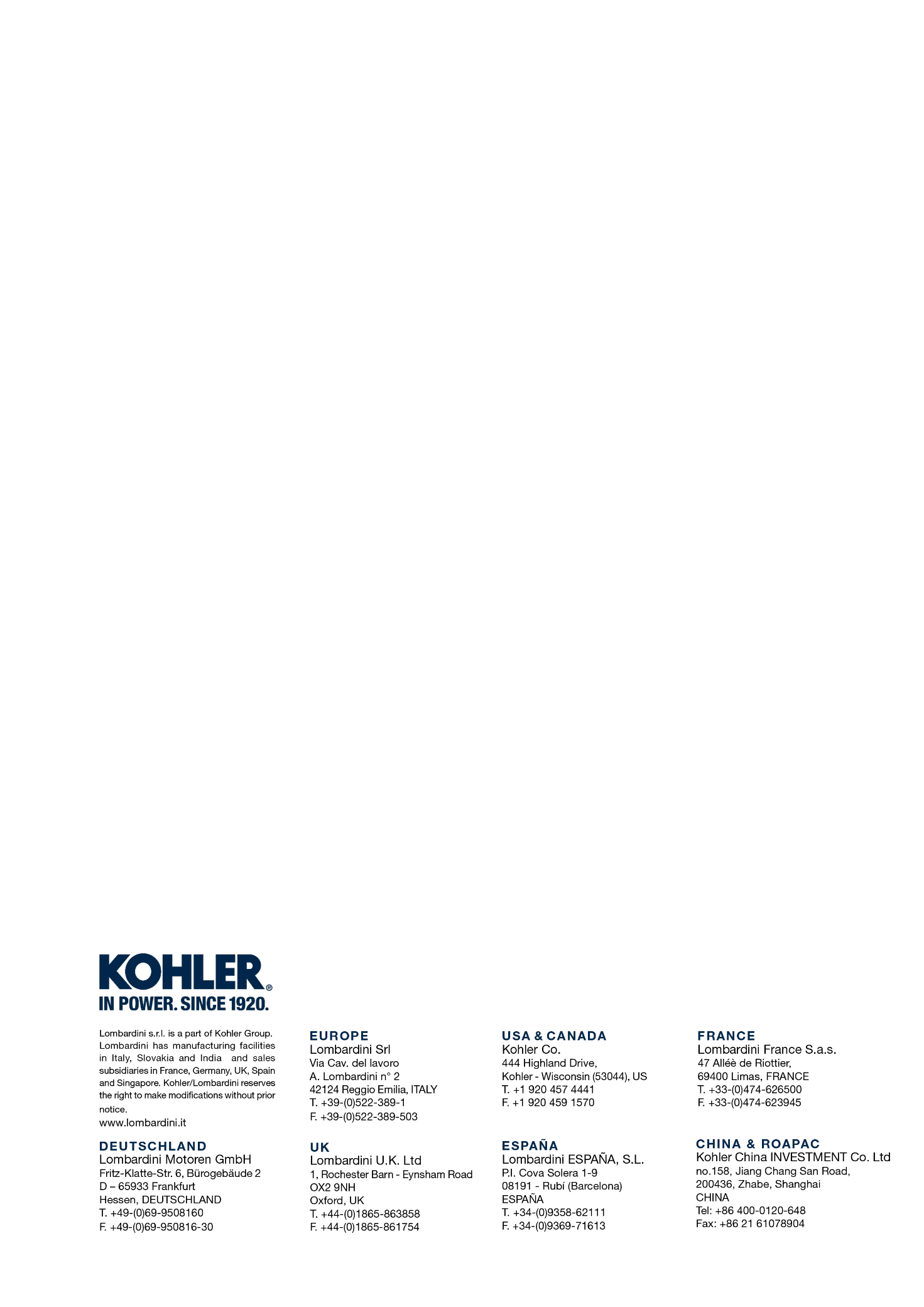 Restyling 1IM 3001IM1IM